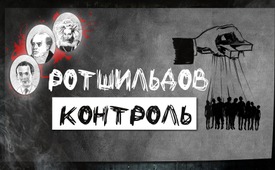 Контроль Ротшильдов (Часть 2)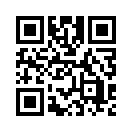 Всё большее число людей начинает понимать, что 99% мирового населения контролируется элитой оставшегося одного процента – Но кто контролирует этот 1 % элиты? Является это всего лишь теорией заговора, приписывающего семье Ротшильдов эту функцию? Потому что семья Ротшильдов господствует буквально над всем, даже над однопроцентной элитой. Рассмотрим это утверждение в свете нижеследующего списка – по крайней мере он неопровержим:Всё большее число людей начинает понимать, что 99% мирового населения контролируется элитой оставшегося одного процента – Но кто контролирует этот 1 % элиты? Является это всего лишь теорией заговора, приписывающего семье Ротшильдов эту функцию? Потому что семья Ротшильдов господствует буквально над всем, даже над однопроцентной элитой. Рассмотрим это утверждение в свете нижеследующего списка – по крайней мере он неопровержим:
Приведены лишь банки, которые находятся во владении и под контролем Ротшильдов. Пожалуйста пристегнитесь – и поехали … 
163 банка, находящихся во владении и под контролем Ротшильдов:
 (Этот заголовок остаётся)
1.  Египет: Центральный банк Египта
2.  Албания: Банк Албании
3.  Алжир: Банк Алжира
4.  Экваториальная Гвинея: Банк государств Центральной Африки
5.  Аргентина: Центральный банк Аргентины
6.  Армения: Центральный банк Армении
7.  Аруба: Центральный банк Арубы
8.  Азербайджан: Центральный банк Азербайджанской Республики
9.  Эфиопия: Национальный банк Эфиопии
10.  Австралия: Резервный банк Австралии
11.  Багамские острова: Центральный банк Багамских островов
12.  Бахрейн: Центральный банк Бахрейна
13.  Бангладеш: Банк Бангладеш
14.  Барбадос: Центральный банк Барбадоса
15.  Бельгия: Национальный банк Бельгии
16.  Белиз: Центральный банк Белиза
17.  Бенин: Центральный банк государств Западной Африки (BCEAO)
18.  Бермуды: Управление денежного обращения Бермудских островов
19.  Бутан: Королевское валютное Управление Бутана
20.  Боливия: Центральный банк Боливии
21.  Босния: Центральный банк Боснии-Герцеговины
22.  Ботсвана: Банк Ботсваны
23.  Бразилия: Центральный банк Бразилии
24.  Болгария: Болгарский народный банк
25.  Буркина Фасо: Центральный банк государств Западной Африки (BCEAO)
26.  Бурунди: Банк Республики Бурунди
27.  Каймановы острова: Управление денежного обращения Каймановых островов 
28.  Чили: Центральный банк Чили
29.  Китай: Народный банк Китая
30.  Коста-Рика: Центральный банк Коста-Рики
31.  Дания: Национальный банк Дании
32.  Германия: Немецкий федеральный банк
33.  Доминиканская Республика: Центральный банк Доминиканской Республики
34.  Эквадор: Центральный банк Эквадора
35.  Эль-Сальвадор: Центральный резервный банк Эль-Сальвадора
36.  Кот-д’Ивуар: Центральный банк государств Западной Африки (BCEAO)
37.  Эстония: Банк Эстонии 
38.  Евросоюз: Европейский Центральный банк
39.  Фиджи: Резервный банк Фиджи
40.  Финляндия: Банк Финляндии
41.  Франция: Банк Франции
42.  Габон: Центральный банк государств Западной Африки (BCEAO) 
43.  Гамбия: Центральный банк Гамбии
44.  Грузия: Национальный банк Грузии
45.  Гана: Банк Ганы
46.  Греция: Банк Греции
47.  Гватемала: Банк Гватемалы
48.  Гвинея-Бисау: Центральный банк государств Западной Африки (BCEAO)
49.  Гайана: Банк Гайаны 
50.  Гаити: Центральный банк Гаити
51.  Гондурас: Центральный банк Гондураса
52.  Гонконг: Управление денежного обращения Гонконга 
53.  Индия: Резервный банк Индии
54.  Индонезия: Банк Индонезии
55.  Ирак: Центральный банк Ирака
56.  Иран: Центральный банк Исламской Республики Иран
57.  Ирландия: Центральный банк и орган управления финансовыми услугами Ирландии 
58.  Исландия: Центральный банк Исландии
59.  Израиль: Банк Израиля
60.  Италия: Банк Италии
61.  Ямайка: Банк Ямайки
62.  Япония: Банк Японии
63.  Йемен: Центральный банк Йемена
64.  Иордания: Центральный банк Иордании
65.  Камбоджа: Национальный банк Камбоджи
66.  Камерун: Банк государств Центральной Африки 
67.  Канада: Банк Канады
68.  Казахстан: Национальный банк Казахстана
69.  Катар: Центральный банк Катара
70.  Кения Центральный банк Кении 
71.  Киргизстан: Национальный банк Кыргызской Республики  
72.  Колумбия: Банк Республики (Колумбия)
73.  Коморские острова: Центральный банк Коморских островов
74.  Конго: Банк государств Центральной Африки 
75.  Корея: Банк Кореи
76.  Хорватия: Национальный банк Хорватии
77.  Куба: Центральный банк Кубы
78.  Кувейт: Центральный банк Кувейта
79.  Лесото: Центральный банк Лесото
80.  Латвия: Банк Латвии
81.  Ливан: Центральный банк Ливана
82.  Ливия Центральный банк Ливии (Их последнее завоевание)
83.  Литва: Банк Литвы
84.  Люксембург: Центральный банк Люксембурга
85.  Macao: Управление денежного обращения Макао 
86.  Мадагаскар: Центральный банк Мадагаскара
87.  Малави: Резервный банк Малави
88.  Малайзия: Центральный банк Малайзии
89.  Мали: Центральный банк государств Западной Африки (BCEAO) 
90.  Мальта: Центральный банк Мальты
91.  Марокко: Банк Марокко
92.  Маврикий: Банк Маврикия
93.  Македония: Национальный банк Республики Македония
94.  Мексика: Банк Мексики
95.  Молдавия: Национальный банк Молдавии
96.  Монголия: Банк Монголии
97.  Черногория: Центральный банк Черногории
98.  Мозамбик: Банк Мозамбика
99.  Намибия: Банк Намибии
100.  Непал: Центральный банк Непала
101.  Новая Зеландия: Резервный банк Новой Зеландии
102.  Нидерланды: Нидерландский банк
103.  Нидерландские Антильские острова: Банк Нидерландских Антильских островов  
104.  Нигер: Центральный банк государств Западной Африки (BCEAO) 
105.  Нигерия: Центральный банк Нигерии
106.  Никарагуа: Центральный банк Никарагуа
107.  Норвегия: Центральный банк Норвегии
108.  Оман: Центральный банк Омана
109.  Австрия: Австрийский Национальный банк
110.  Восточные Карибские острова: Восточно-Карибский Центральный банк
111.  Пакистан: Государственный банк Пакистана
112.  Папуа-Новая Гвинея: Банк Папуа-Новая Гвинея
113.  Парагвай: Центральный банк Парагвая
114.  Перу: Центральный резервный банк Перу
115.  Филиппины: Центральный банк Филиппин
116.  Польша: Национальный банк Польши
117.  Португалия: Банк Португалии
118.  Руанда: Национальный банк Руанды
119.  Румыния: Национальный банк Румынии
120.  Соломоновы острова: Центральный банк Соломоновых островов
121.  Замбия: Банк Замбии
122.  Самоа: Центральный банк Самоа
123.  Сан-Марино: Центральный банк республики Сан-Марино
124.  Саудовская Аравия: Агентство денежного обращения Саудовской Аравии
125.  Швеция: Банк Швеции, Риксбанк  
126.  Швейцария: Швейцарский Национальный банк
127.  Сенегал: Центральный банк государств Западной Африки (BCEAO) 
128.  Сербия: Национальный банк Сербии
129.  Сейшелы: Центральный банк Сейшельских островов 
130.  Сьерра-Леоне: Банк Сьерра-Леоне
131.  Зимбабве: Резервный банк Зимбабве
132.  Сингапур: Денежно-кредитное управление Сингапура
133.  Словакия: Национальный банк Словакии
134.  Словения: Банк Словении
135.  Испания: Банк Испании
136.  Шри-Ланка: Центральный банк Шри-Ланки
137.  Южно-Африканская республика: Южно-Африканский резервный банк
138.  Судан: Банк Судана
139.  Суринам: Центральный банк Суринама
140.  Свазиленд: Центральный банк Свазиленда
141.  Таджикистан: Национальный банк Таджикистана
142.  Танзания: Банк Танзании
143.  Таиланд: Банк Таиланда
144.  Того: Центральный банк государств Западной Африки (BCEAO) 
145.  Тонга: Национальный банк Тонга
146.  Тринидад и Тобаго: Центральный банк Тринидад и Тобаго
147.  Чад: Банк государств Центральной Африки 
148.  Чехия: Чешский национальный банк 
149.  Тунис: Центральный банк Туниса
150.  Турция: Центральный банк Турецкой Республики
151.  Уганда: Банк Уганды
152.  Украина: Национальный банк Украины
153.  Венгрия: Венгерский национальный банк
154.  Уругвай: Центральный банк Уругвая
155.  Вануату: Резервный банк Вануату
156.  Венесуэла: Центральный банк Венесуэлы
157.  Объединённые Арабские Эмираты: Центральный банк ОАЭ
158.  США: Федеральный резервный банк Нью-Йорка 
159.  Соединённое Королевство: Банк Англии
160.  Вьетнам: Государственный банк Вьетнама
161.  Беларусь: Национальный банк Республики Беларусь
162.  Центральноафриканская республика: Банк ЦАР
163.  Кипр: Центральный банк Кипра
164.  Российский центральный банк контролировался Ротшильдом в течение девяноста девяти лет согласно коммерческому праву Ротшильдов после революции 1917 года. Срок действия этого соглашения истек в 2016 году, но Ротшильд продолжает контролировать российский центральный банк.
В свете этих фактов можно по крайней мере понять утверждение, что династия Ротшильдов, без сомнения, за кулисами является самой могущественной семьёй на земле. По оценкам их состояние составляет 500 триллионов долларов. Никакой человек не в состоянии рационально охватить эту цифру, так как триллион, это 1 миллион x 1 миллион. 500 триллионов долларов, это 500 миллионов x 1 миллион $ … то есть 5 и 14 нулей … Естественно, что невозможно эту оценку доказуемо подтвердить. С состояниями этого порядка дело обстоит как с неизмеримыми глубинами океана. Они каждый момент поднимаются и опускаются в необъятных масштабах. Часть 2 следует.
Федеральный резервный банк и Hалоговая служба США (IRS)
Тот факт, что Федеральный резервный банк США является частной компанией, практически неизвестен широкой общественности. Широкая общественность также не знает, что ФРС расположен на частной территории и защищён от законов США. 
Эта частная компания, контролируемая династиями Ротшильдов, Рокфеллеров и Морганов, печатает деньги для правительства США, которое выплачивает ей проценты за эту «услугу». Таким образом, США становится должником у ФРС. 
Кроме того, большинство людей, живущих в США, не знают, что Налоговая служба США (IRS) является иностранным ведомством.
Если говорить более конкретно, то IRS является частным иностранным органом Международного валютного фонда (МВФ) и является «частной армией» Федерального резервного банка (ФРС).
Его главная цель – обеспечить, чтобы американский народ платил налоги и все были примерными маленькими рабами.
В 1835 году президент США Эндрю Джексон выразил своё презрение к международным банкирам:
«Вы – яма, полная змей и воров. Я решил уничтожить вас, во имя Бога Всемогущего, я истреблю вас. Если бы люди только понимали отвратительную несправедливость нашей денежно-кредитной и банковской системы, то у нас была бы революция ещё до наступления завтрашнего утра».


Последовала попытка (неудачная) покушения на президента Джексона. Джексон сказал своему вице-президенту Мартину Ван Бюрену:
«Банк, г-н Ван Бюрен, пытается убить меня».
Это было началом серии интриг, которые преследовали Белый дом на протяжении десятилетий. Как Линкольн, так и Джон Ф. Кеннеди были убиты за попытку избавить страну от банкиров.
Мега-банки мира
Есть два мега-банка, которые предоставляют кредиты всем странам мира, а именно Всемирный банк и МВФ. Первый из них является общей собственностью ведущих банковских семей мира, при этом центральную позицию занимают Ротшильды, а второй полностью принадлежит Ротшильдам. 
Эти два мега-банка предоставляют кредиты «развивающимся странам» и используют процентные ставки, выплатить которые практически невозможно, чтобы воспользоваться реальным богатством: землёй и драгоценными металлами.
Но это ещё не всё! Важной частью их плана является также добыча природных ресурсов страны (например, нефти или газа) с помощью компаний, которые тайно принадлежат им, их переработка и продажа в той же стране, что приносит огромную прибыль.
Но для того, чтобы эти компании оптимально функционировали, им нужна прочная инфраструктура, которой обычно не хватает в так называемых «развивающихся странах». И поэтому банкиры, предлагающие кредиты, которые почти невозможно погасить, заблаговременно заботятся о том, чтобы большая часть денег была инвестирована – вы угадали – в инфраструктуру. 
Эти «переговоры» проводятся так называемыми «экономическими убийцами», которые преуспевают, платя приличную награду (то есть взятку) тем, кто может продать свою землю или угрожают им смертью.
Для получения дополнительной информации по этой теме рекомендуется прочитать книгу «Исповедь экономического убийцы».
Банк, который контролирует все, Банк международных расчетов (Показать на экране: BIZ, находящийся в Базеле), – с очевидностью, контролируется Ротшильдами, а его прозвище - «Базельская башня».
Истинная власть Ротшильдов идёт НАМНОГО дальше банковской империи
Если вы ещё не поражены могуществом Ротшильдов (вы наверняка поражены), то примите, пожалуйста, к сведению, что они также стоят за всеми войнами, начиная с Наполеона. Это имеет место с тех пор, как они поняли, насколько выгодно финансировать обе стороны войны, и они это делали на протяжении всего этого времени. 
В 1849 году Гутле Шнаппер, жена Майера Амшеля Ротшильда, сказала:
«Если бы мои сыновья не хотели войн, то их бы и не было».
Итак, мир воюет, потому что это очень, очень выгодно для Ротшильдов и их паразитической банкирской династии. И пока продолжают использовать их деньги, мир никогда не будет жить в мире. В этом контексте важно упомянуть, что это сектоподобное тайное общество, а не «еврейский заговор», как многие думают и вовлекаются в расовую дискриминацию. Даже если эти банкиры назовут себя евреями, то они не таковые, потому что истинному еврею строго запрещено ростовщичество в соответствии с Лев. 25:37: «серебра твоего не отдавай ему в рост и хлеба твоего не отдавай ему для получения прибыли».   
 
Для многих это будет шоком, когда они узнают, что Соединенные Штаты Америки являются акционерным обществом, контролируемым иностранцами. Его первоначальное имя было Вирджинская компания и она принадлежала британской короне. При этом британскую корону нельзя путать с королевой, потому что у неё в основном только церемониальные полномочия. 
Британская корона переписала компанию на Ватикан, который передал права на эксплуатацию назад короне. Президенты США назначаются на пост генерального директора, и их задача – добывать деньги для британской короны и Ватикана, которые каждый год загребают свою долю прибыли.
Британская корона тайно управляет миром с независимого и суверенного государства, размером в 677 морген* (2,9км2), известного как Лондонский Сити. Эта другая корона состоит из комитета, в который входят двенадцать банков во главе с Банком Англии. Угадайте, кто контролирует Банк Англии? Правильно, Ротшильды!
В 1815 году Натан Майер Ротшильд сделал следующее заявление:
«Не важно какая марионетка сидит на троне Англии, королевства, где солнце никогда не садится. Человек, который контролирует выпуск денег в Британии, контролирует Британскую империю, и я контролирую выпуск денег в Британии».
Итак, это не просто теория заговора, что дом Ротшильдов действительно находится на вершине пирамиды власти. Если вы тщательно исследуете, вы выявите их как кукловодов Нового Мирового Порядка и как доминирующих во всемирном плане. Они стоят за Европейским союзом и Евро, и они стоят за идеей Североамериканского союза и Амеро. Они контролируют все секретные службы мира, а их частная армия, это НАТО.от isИсточники:https://anonhq.com/complete-list-rothschild-owned-controlled-banks/

http://derwaechter.net/komplette-liste-von-banken-im-besitz-und-unter-kontrolle-der-rothschilds

https://www.youtube.com/watch?v=ZCIugSJceF8

https://wissenschaft3000.wordpress.com/tag/rothschilds-aus-russland-verbannt/

http://schaebel.de/allgemein/krieg/nato-gegen-russland-der-wahre-hintergrund-fuer-den-konflikt/003694/Может быть вас тоже интересует:---Kla.TV – Другие новости ... свободные – независимые – без цензуры ...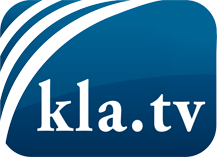 О чем СМИ не должны молчать ...Мало слышанное от народа, для народа...регулярные новости на www.kla.tv/ruОставайтесь с нами!Бесплатную рассылку новостей по электронной почте
Вы можете получить по ссылке www.kla.tv/abo-ruИнструкция по безопасности:Несогласные голоса, к сожалению, все снова подвергаются цензуре и подавлению. До тех пор, пока мы не будем сообщать в соответствии с интересами и идеологией системной прессы, мы всегда должны ожидать, что будут искать предлоги, чтобы заблокировать или навредить Kla.TV.Поэтому объединитесь сегодня в сеть независимо от интернета!
Нажмите здесь: www.kla.tv/vernetzung&lang=ruЛицензия:    Creative Commons License с указанием названия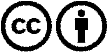 Распространение и переработка желательно с указанием названия! При этом материал не может быть представлен вне контекста. Учреждения, финансируемые за счет государственных средств, не могут пользоваться ими без консультации. Нарушения могут преследоваться по закону.